МУНИЦИПАЛЬНОЕ КАЗЁННОЕ ДОШКОЛЬНОЕ ОБРАЗОВАТЕЛЬНОЕУЧРЕЖДЕНИЕ ДЕТСКИЙ САД № 3 (МКДОУ д/с №3)	Расписание по дополнительному образованиюна 2023-2024 учебный год301632, Россия, Тульская область,Узловский район, посёлок Дубовка,улица Пионерская, дом 24А301632, Россия, Тульская область,Узловский район, посёлок Дубовка,улица Пионерская, дом 24АТелефон: 8(48731) 7-14-57Адрес электронной почты:   mkdouds3.uzl@tularegion.orgПРИНЯТОНа заседанииПедагогического советаПротокол № 6«16» августа 2023 годаСОГЛАСОВАНОНа заседании Совета родителей №4от «16» августа 2023 годаУТВЕРЖДЕНО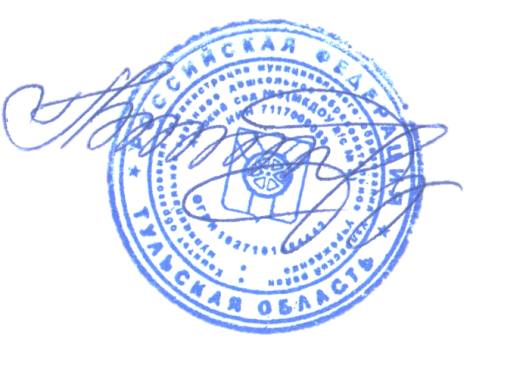 Приказом № 26-дот «17» августа 2023 годазаведующий МКДОУ д/с №3_____________ Н.Н. Буцяк№ п/пНаименование дополнительной образовательной  услугиФ.И.О. руководителя/должностьВозрастная группаГрафик проведенияГрафик проведения№ п/пНаименование дополнительной образовательной  услугиФ.И.О. руководителя/должностьВозрастная группаДень неделиВремя «Краеведческая азбука»Агафонова Лариса Николаевна, воспитатель.средняявторник16.00-16.20«Юный конструктор»Логачева Надежда Владимировна, воспитатель.подготовительнаячетверг16.00-16.30«Теремок»Джуметова Наталия Александровна, воспитатель.младшаяпятница15.30-15.45